PORTARIA Nº 23/2023Data: 30 de janeiro de 2023Concede Licença Maternidade à servidora Renata dos Santos e dá outras providências.O Excelentíssimo Senhor IAGO MELLA, Presidente da Câmara Municipal de Sorriso, Estado de Mato Grosso, no uso das atribuições que lhe são conferidas por Lei e,Considerando o disposto no Artigo 119 da Lei Complementar nº 140/2011;		RESOLVE:		Art. 1º - Conceder Licença Maternidade à servidora comissionada Renata dos Santos, matrícula nº 518, investida no cargo de Assessor Parlamentar II, entre os dias 27/01/2023 e 26/05/2023.Art. 2º - Esta Portaria entra em vigor na data da sua publicação.Câmara Municipal de Sorriso, Estado de Mato Grosso, em 30 de janeiro de 2023.IAGO MELLAPresidenteREGISTRE-SE, PUBLIQUE-SE, CUMPRA-SE. 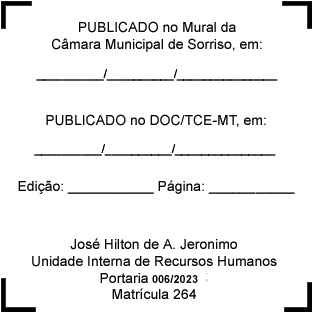 